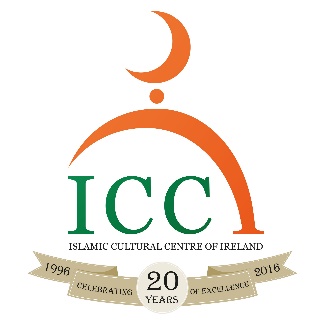 ICCI Girls Youth Club (Junior 7 -12)Pool Party Sunday July 21stCost of Party: €5 (ICCI youth club will subsidise the rest)Pool is booked privately for our group. A male and female lifeguard will be on duty in case needed.Children must wear their swim suit/swim shorts/swim leggings under their clothes to the youth club if possible to save time.  They must also bring the following, a swimming hat, arm bands (if needed), goggles, a large towel, shampoo if they want to wash quickly after the party.The youth club will start at the usual time of 12pm. We will have our youth club activities, a small snack, pray Duhr and the ICCI bus will bring us to Templeogue Swimming Pool. The party is from 2:45 to 3:30pm. Children can be collected from the youth club at 4:30pm.Section A: Personal DetailsName of Participant: ___________________________________________ Address:______________________________________________________Contact person (parent/guardian) _______________________    Mobile:__________________In the event of the named contact person being unavailable, please give an alternative contact person/number: ___________________________________________________________________________Section B: Parental ConsentPlease sign the following statement if you would like your child to be involved:I _________________________________ Parent / Guardian give permission for ________________________________ to attend the pool party at Templeogue Swimming Pool.Signed: (Mother/Father/Guardian)_____________________	       Date:______________